附件5：操作指南用钉钉扫码注册。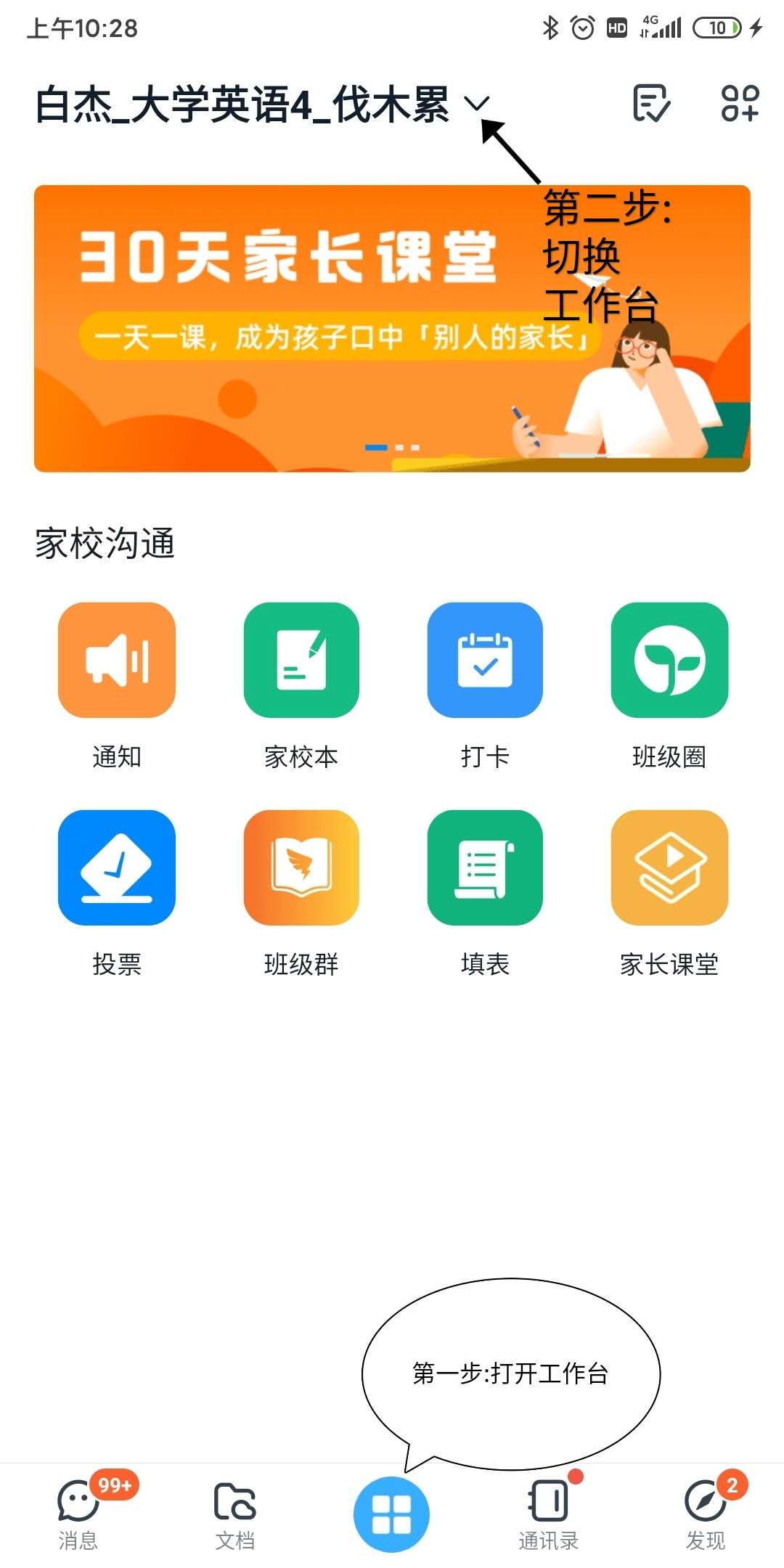 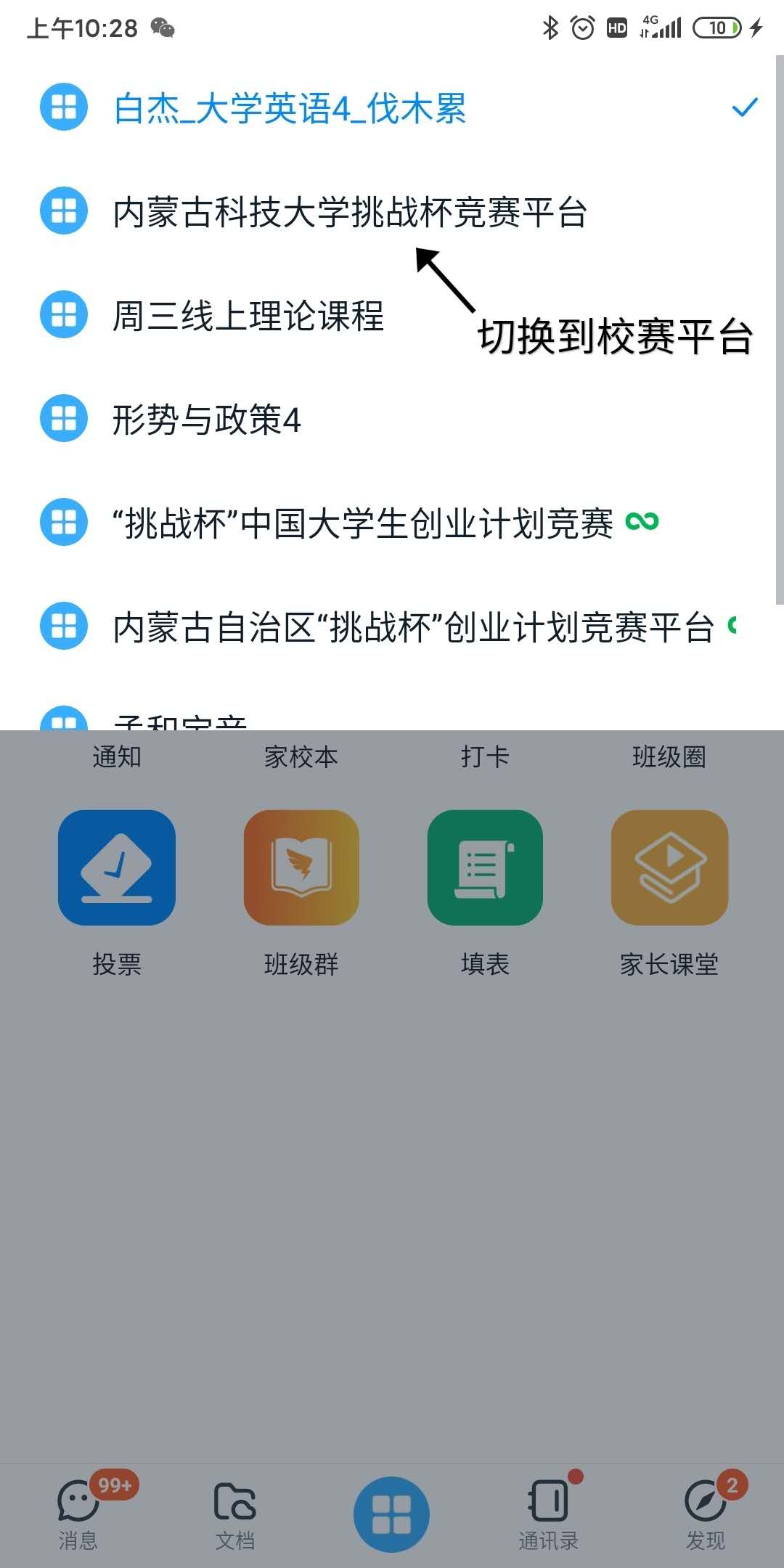 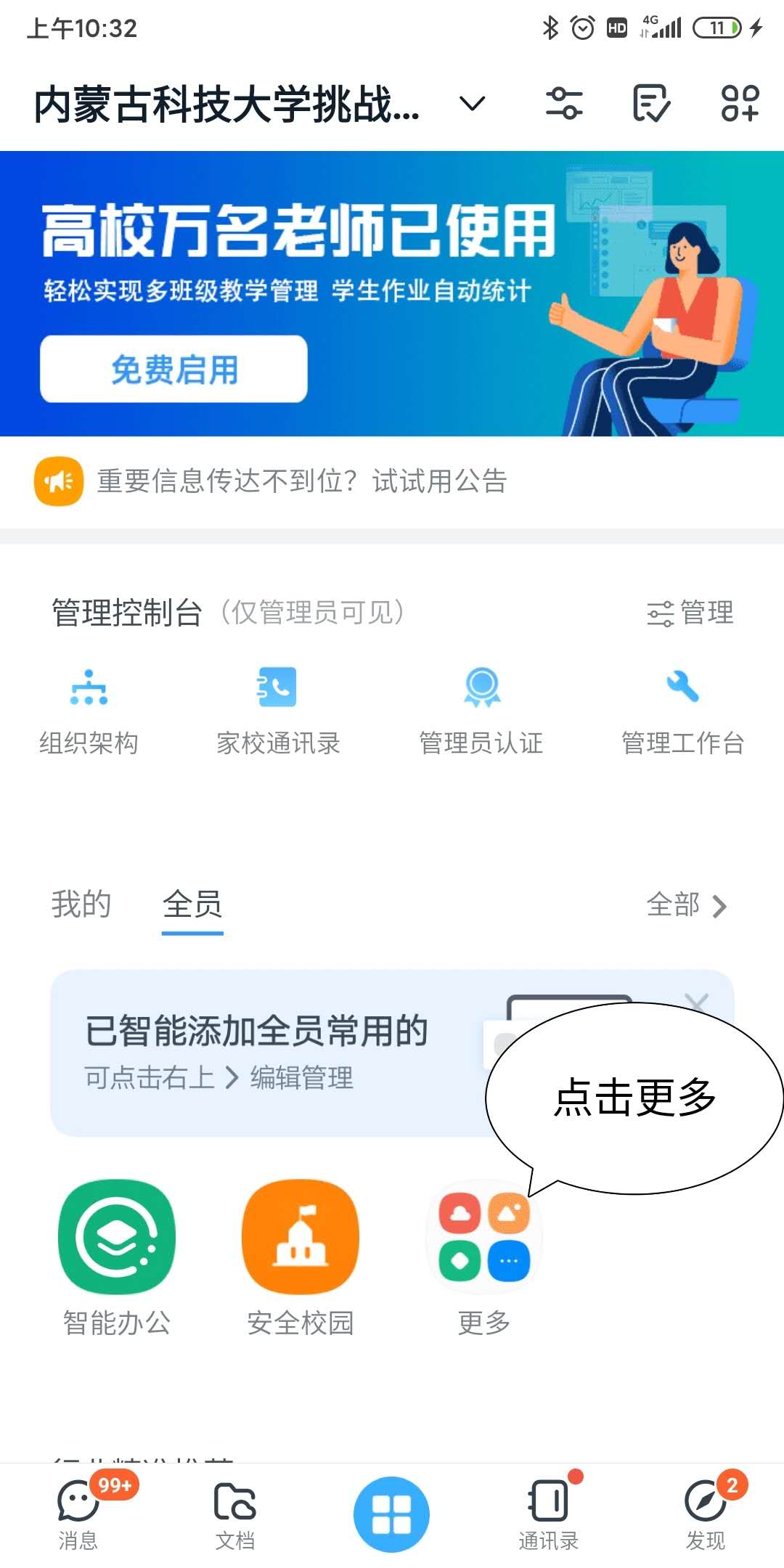 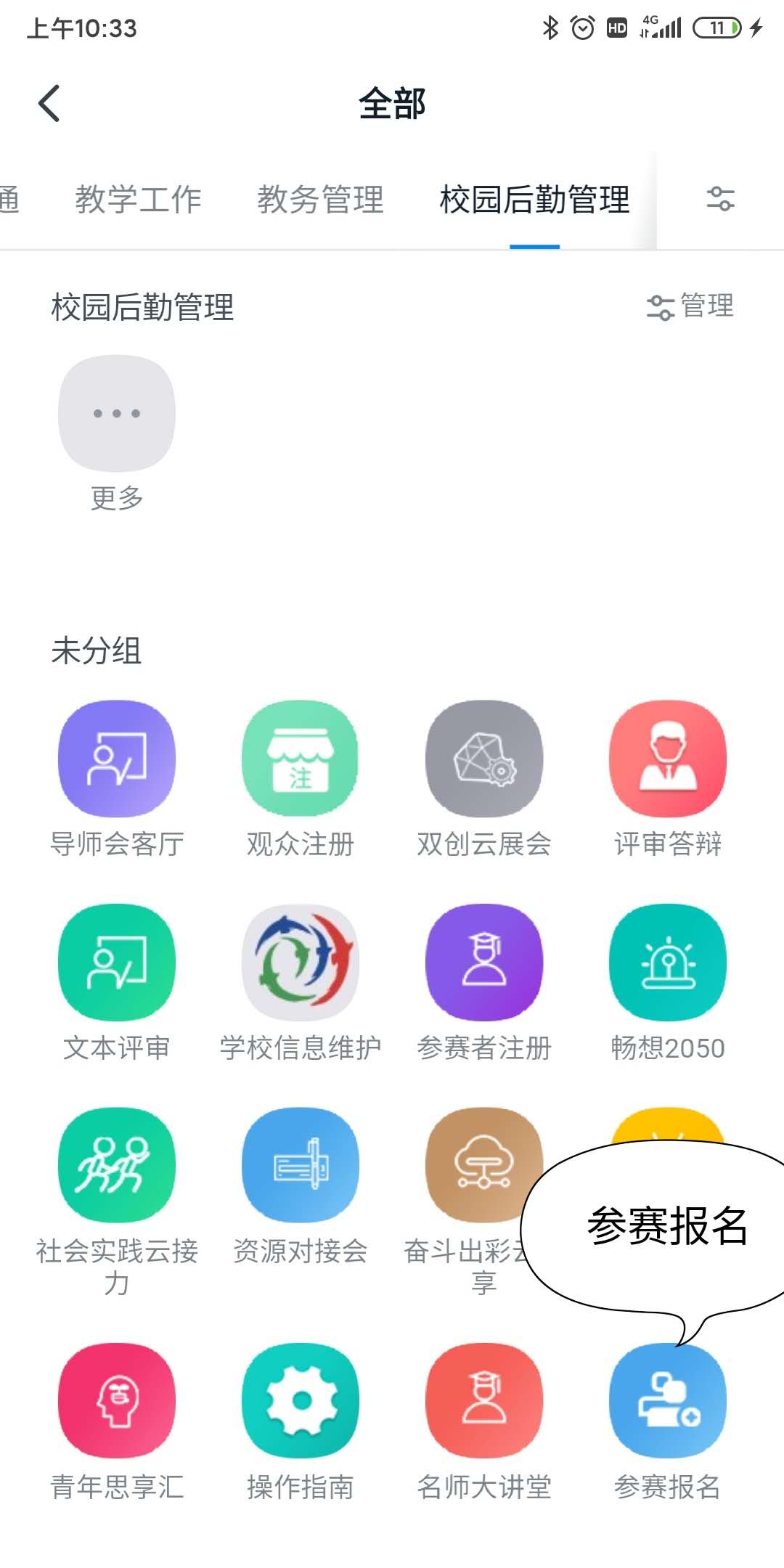 需在电脑端完成报名。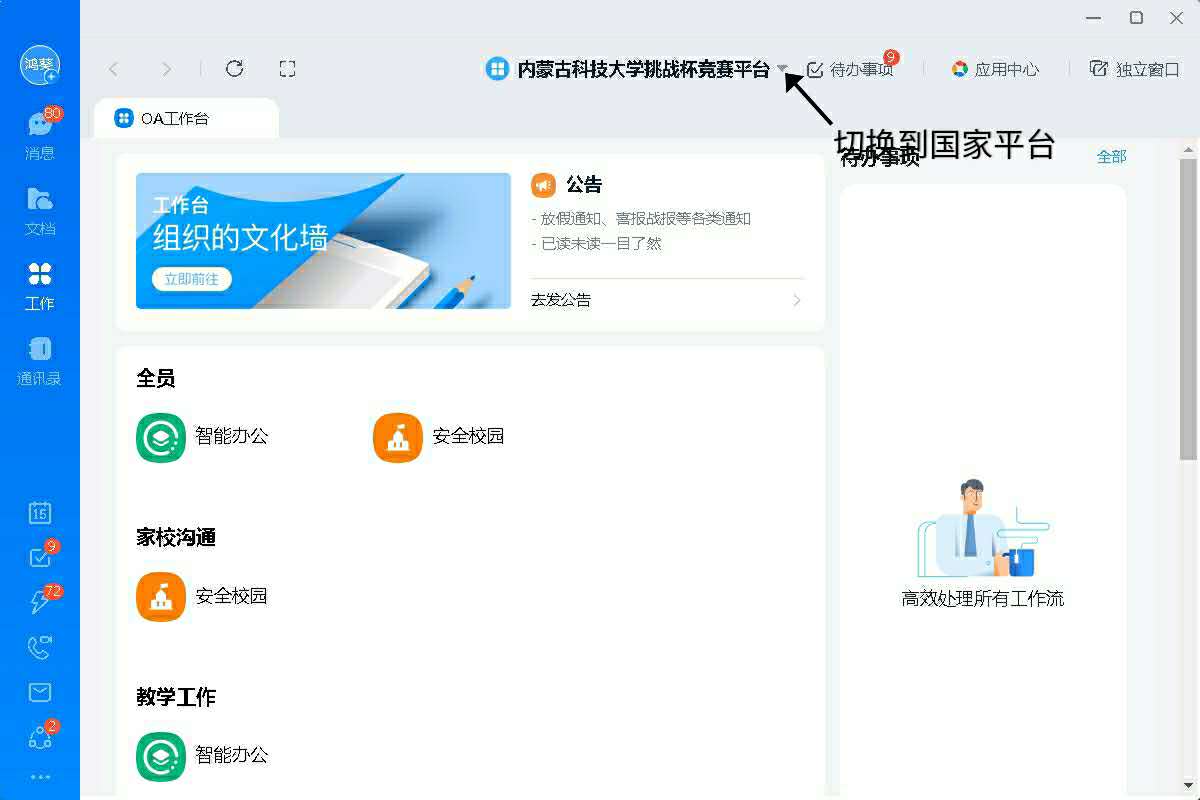 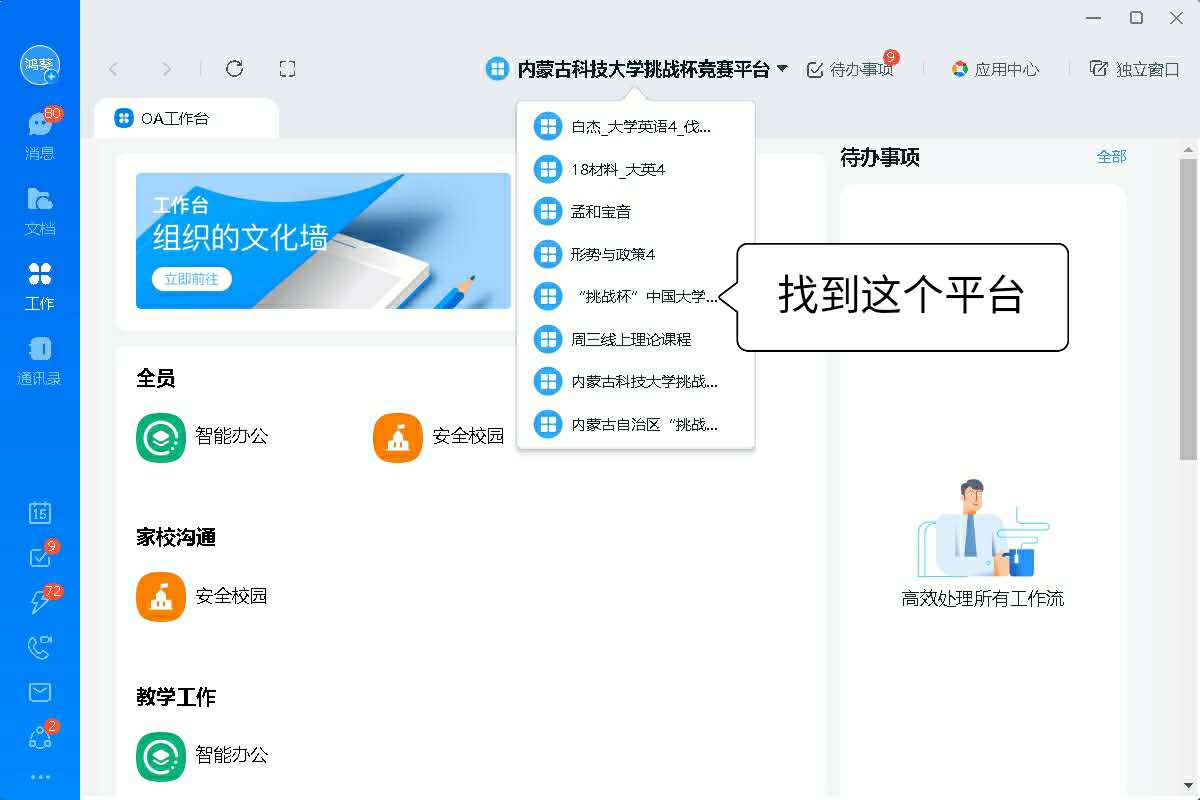 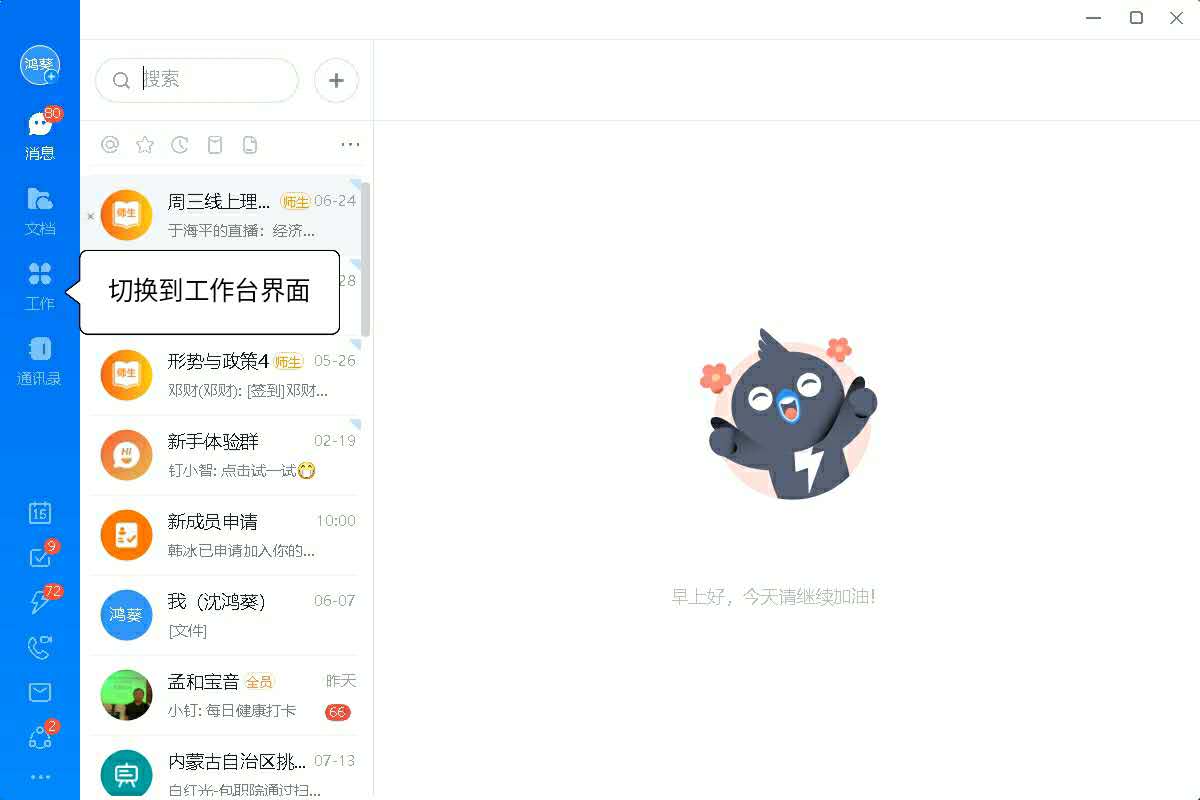 